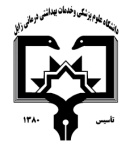 دانشگاه علوم پزشکی و خدمات بهداشتی و درمانی زابلمعاونت آموزشیمرکز مطالعات و توسعه آموزش علوم پزشکی دانشگاه علوم پزشکیفرم طرح درس روزانه*موارد مدنظر ارزشیابی:حضور فعال در کلاس           سئوالات کلاسی              امتحان میان ترم                  پروژه درسی           کنفرانس – ترجمه            فعالیت علمی و گزارش کار          امتحان پایان نیمسال                سایر*منابع درسی مورد استفاده : ک پارک. چهارجلد درسنامه طب پیشگیری و پزشکی اجتماعی. ترجمه رفائی شیرپاک خسرو. چاپ اول، انتشارات ایلیا، 1382. با تاکید بر جلد اول و چهارم.راهنمای ایمنسازی کشوری آخرین چاپ.*هدف کلی درس :آشنایی با بهداشت عمومی، آموزش بهداشت و اپیدمیولوژی و نحوه پیشگیری و برخورد با بیماریهای واگیر عفونی شایع در ایران و سایر موضوعات مرتبط با درسدانشکده: بهداشت                                                      نام مدرس:آزاده حیدری                                 رتبه علمی: مربینام درس: مصون سازی فعال و انعالی                 کد درس:                     نوع درس(تئوری /عملی):تئوری                 تعداد واحد : 1                         میزان ساعت : 17 رشته تحصیلی فراگیران: بهداشت خانواده                             مقطع تحصیلی فراگیران : کاردانی                                 نیمسال ارائه درس: دوم 1397 شماره جلسهاهداف اختصاصی (رئوس مطالب همان جلسه)اهداف ویژه رفتاری همان جلسه(دانشجو پس از ارائه درس قادر خواهد بود)حیطه ایجاد تغییرات پس از آموزش          ( شناختی،روان حرکتی،عاطفی) روش های یاددهی-یادگیریمواد و وسایل آموزشی تکالیف دانشجو 1معرفی درس، آشنایی با  ایمنسازی فعال و انفعالیمقدمه ای از درس و کلیاتی از آن را توضیح دهد ایمنسازی فعال را تعریف نمایدراههای ایجاد ایمنی فعال را توضیح دهدایمنی غیرفعال را توضیح دهد راههای ایجاد ایمنی غیرفعال را شرح دهدانواع ایمنوگلوبولین ها را نام برده و نقش هر کدام را در سیستم ایمنی بدن تشریح نماید.شناختی سطح اول و دومسخنرانی و بحث  ، پرسش و پاسخپروژکتور، ماژیک و تختهحضور در کلاس2آشنایی با اصول کلی واکسیناسیونگروههای سنی را تعریف نماید مشخصات سرسوزن مورد استفاده در واکسیناسیون را توضیح دهدبیماریها، علایم اختصاری، ماهیت ، شرایط و محل نگهداری واکسن ها را نام ببردمدت زمان نگهداری واکسن ها پس از باز کردن ویال را  به تفکیک نوع واکسن توضیح دهند.شناختی سطح اول و دومسخنرانی و بحث  ، پرسش و پاسخپروژکتور، ماژیک و تختهمطالعه و شرکت در بحث3آشنایی  با برنامه کشوری ایمنسازی کودکان زیر 6 سال و نکات مورد توجه در آن قادر به رسم و بیان برنامه روتین واکسیناسیون کودکان زیر 6 سال  در نوبت های مختلف باشندقادر به تنظیم فاصله زمانی انواع واکسن ها  جهت کودکانی که در وقت مقرر ایمنسازی مراجعه ننموده اند باشندنکات مربوط به واکسیناسیون کودکان زیر 6 سال را بداندشناختی ، نگرشی و روانی عملکردیسخنرانی و بحث  ، پرسش و پاسخپروژکتور، ماژیک و تختهمطالعه و شرکت در بحث4ادامه آشنایی با نکات واکسیناسیون کودکان زیر 6 سال- آشنایی با باورهای غلط در زمینه واکسیناسیوننکات مربوط به واکسیناسیون کودکان زیر 6 سال را بداندتوصیه های پس از واکسیناسیون را شرح دهدباورهای غلط در زمینه واکسیناسیون را تشریح نمایدشناختی سطح اول و دومسخنرانی و بحث  ، پرسش و پاسخپروژکتور، ماژیک و تختهکوئیز، مطالعه و شرکت در بحث5آشنایی با ایمنسازی افراد با تاخیر در واکسیناسیونقادر به تنظیم برنامه ایمن سازی تاخیری کودکان زیر یکسال باشد   قادر به تنظیم برنامه ایمن سازی تاخیری کودکان یک تا 6 سال باشدقادر به تنظیم برنامه ایمن سازی تاخیری افراد 7 تا 18 سال باشدشناختی ، نگرشی و روانی عملکردیسخنرانی و بحث  ، پرسش و پاسخپروژکتور، ماژیک و تختهمطالعه و شرکت در بحث6آشنایی با برنامه ایمنسازی زنان باردار و زنان در سنین باروریقادر به بیان و ترسیم جدول ایمنسازی زنان باردار باشندنکات مربوط به ایمنسازی زنان باردار را بیان نمایندقادر به بیان و ترسیم جدول ایمنسازی زنان در سنین باروری باشندشناختی سطح اول و دومسخنرانی و بحث ، پرسش و پاسخپروژکتور، ماژیک و تختهمطالعه و شرکت در بحث7آشنایی با ایمنسازی افراد بالای 18 سال، واکسیناسیون گروههای در معرض خطر هپاتیت، واکسیناسیون هاری، تب زرد و مننژیتقادر به بیان و ترسیم جدول ایمنسازی افراد بالای 18 سال که فاقد سابقه ایمنسازی هستند باشدجدول ایمنسازی علیه هپاتیت B برای گروههای پرخطر را ترسیم و توضیح دهد ایمنسازی علیه هاری، مننژیت و تب زرد را شرح دهدشناختی سطح اول و دومسخنرانی و بحث ، پرسش و پاسخپروژکتور، ماژیک و تختهمطالعه و شرکت در بحث8امتحان پایان ترم شرکت در جلسه امتحان پایان ترم